Žákovský parlament Jižané vyhlásil sbírku pro psí útulek v Mariánských Lázních. Kdo chce, může dobroty, hračky, popřípadě deky pro pejsky nosit do třídy 5. A.Vše můžete přinést i v prvním týdnu po novém roce, sbírka bude ukončena v pátek 6. 1. 2023. Ještě upozorňujeme, že se jedná pouze o sbírku pro pejsky.  Za případné dary všem děkujeme!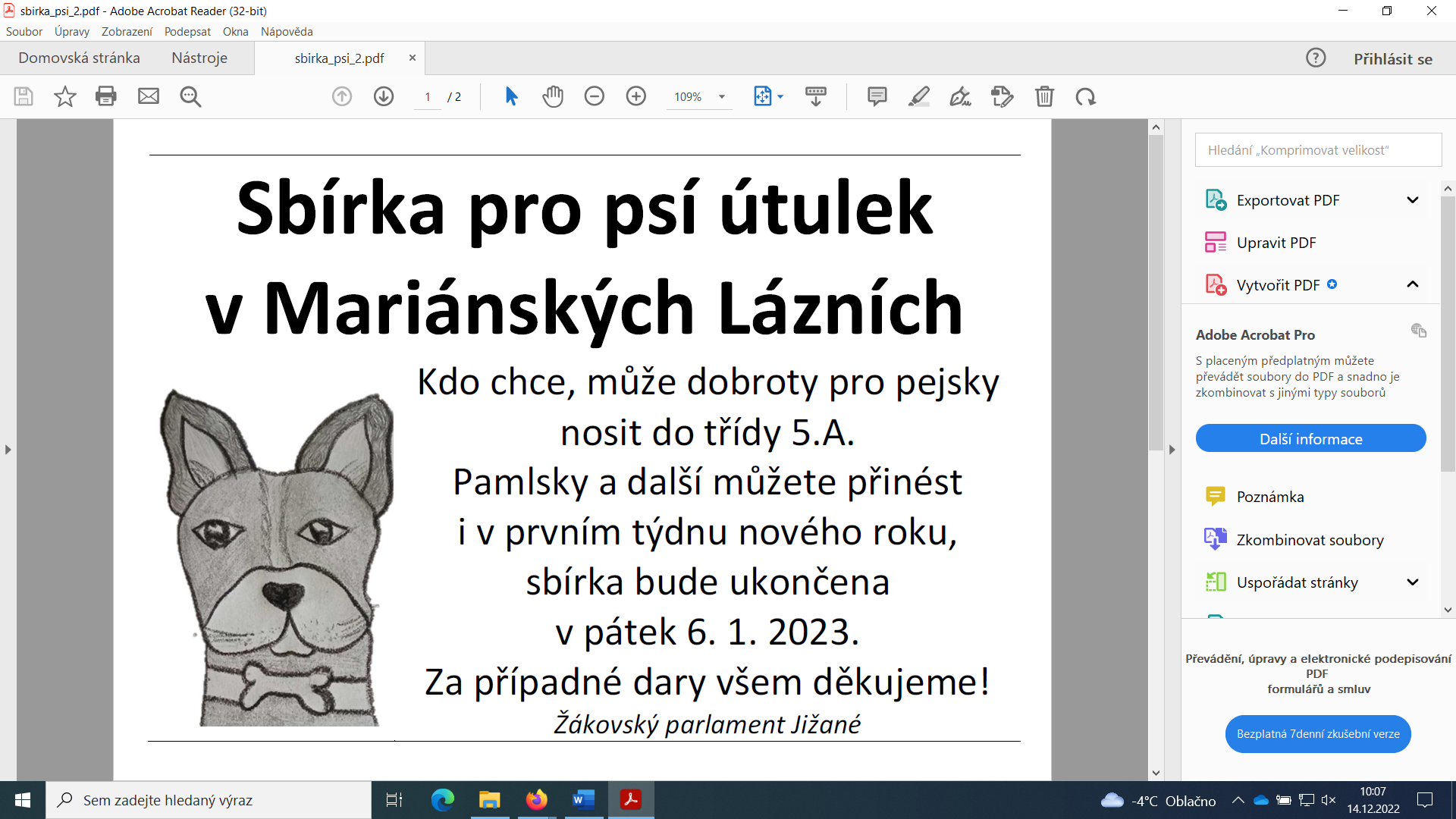 